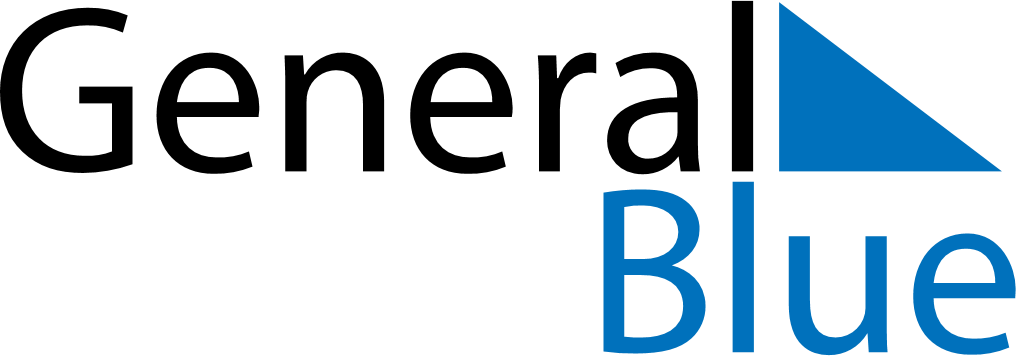 May 2026May 2026May 2026SwedenSwedenSUNMONTUEWEDTHUFRISAT12Labour Day345678910111213141516Ascension Day17181920212223Whitsun Eve24252627282930PentecostWhit Monday31Mother’s Day